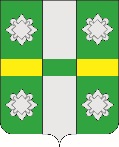 Российская ФедерацияИркутская  областьУсольское районное муниципальное образованиеДУМАГородского поселенияТайтурского муниципального образованияРЕШЕНИЕОт 31 октября 2018г.                                                                               № 56                         р.п. ТайтуркаО внесении изменений в Правила землепользования и застройки городского поселения Тайтурского муниципального образования, утвержденные Решением Думы городского поселения Тайтурского муниципального образования № 18 от 26.12.2012г. (в редакции решения Думы Тайтурского муниципального образования от 03.07.2017г. № 205)    	В соответствии с Федеральным законом от 06.10.2003 N 131-ФЗ "Об общих принципах организации местного самоуправления в Российской Федерации", Жилищным кодексом Российской Федерации, Градостроительным кодексом Российской Федерации, руководствуясь ст. ст. 31, 47 Устава Тайтурского муниципального образования, Дума городского поселения Тайтурского муниципального образованияРЕШИЛА:Внести изменение в Правила землепользования и застройки городского поселения Тайтурского муниципального образования, утвержденные Решением Думы городского поселения Тайтурского муниципального образования № 18 от 26.12.2012г. (в редакции решения Думы Тайтурского муниципального образования от 03.07.2017г. № 205):В статью 38 «Виды разрешенного использования земельных участков и объекты капитального строительства в различных территориальных зонах» главы 3.3 «Градостроительные регламенты, установленные применительно к территориальным зонам» в зону, предназначенную для занятий физической культурой и спортом (РЗ-3) в перечень условно разрешенных видов и параметров разрешенного использования земельных участков и объектов капитального строительства добавить:Ведущему специалисту по кадровым вопросам и делопроизводству Гребневой К.В. опубликовать настоящее решение в газете «Новости» и разместить на официальном сайте администрации городского поселения Тайтурского муниципального образования (www.taiturka.irkmo.ru) в информационно-телекоммуникационной сети «Интернет».Председатель ДумыТайтурского муниципальногообразования                                                                                       Л.А. ЧирковаГлава Тайтурскогомуниципального образования                                                         С.В. БуяковВиды использования земельных участковВиды использования объектов капитального строительстваПараметры разрешенного использованияОсобые условия реализации регламента Дошкольное, начальное и среднее общее образование (3.5.1)Объекты капитального строительства, предназначенные для просвещения, дошкольного, начального и среднего общего образования (детские ясли, детские сады, школы, лицеи, гимназии, художественные, музыкальные школы, образовательные кружки и иные организации, осуществляющие деятельность по воспитанию, образованию и просвещениюМинимальный размер земельного участка – 3000 кв.м.Максимальный размер земельного участка – 30000 кв.мЭтажность – до 3 эт.Минимальный отступ от границ земельного участка – 5 м.Максимальный процент застройки в границах земельного участка – 50%.Минимальный процент спортивно-игровых площадок – 20%.Минимальный процент озеленения – не менее 20%Территория участка огораживается по периметру забором высотой не менее 1,6 м.Недопустимо размещение объектов, используемых под иные цели, не связанные с образованием и просвещением.Земельный участок объекта основного вида использования неделим.Проектирование объекта общеобразовательного назначения допускается в комплексе с отдельно-стоящими, встроено-пристроенными спортивными залами, бассейном, объектами инженерно-технического и административного назначения, необходимых для обеспечения объектов общеобразовательного обеспечения.Перепрофилирование объектов недопустимоНовое строительство и реконструкцию осуществлять в соответствии со СП 42.13330.2011 (Актуализированная редакция СНиП 2.07.0189* «Градостроительство. Планировка и застройка городских и сельских поселений»),со строительными нормами и правилами по утвержденному проекту планировки, проекту межевания территории.